VISHNUVishnu.351336@2freemail.com 	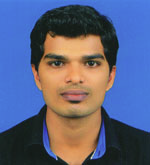 Objective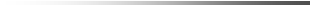 Seeking a challenging and rewarding opportunity with an organization of repute which recognizes my true potential and effectively utilizes my excellent analytical and technical skills in IT industry Software.Educational Qualifications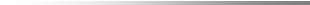 Bachelor of Technology passed in 2013 from Viswajyothi College of Engineering & Technology with 65% mark.12th passed in 2009 from HSE with 80% mark.10th passed in 2007 from HSE  with 82% mark.Technical/Language skills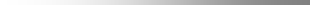 Operating System : Windows XP, Windows 7, Windows 8, LINUX (Red Hat - Fedora) .Languages: PHP.Databases : MySql.Web Technologies : HTML, CSS, JavaScript, JSON,Ajax, jQuery.Web PHP Framework: Codeigniter.Academic Project Experience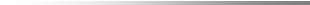 Mini Project	:   BLUEHAWK PC REMOTE  in  JAVAMain project	:   T_ME SMART LIFE USING NFC  in JAVAProfessional Project Experience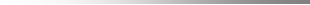 Bulid different kinds of online forms for SCB.Project Details : Standard Chartered is a company headquartered in London, United Kingdom with operations in more than seventy countries. It operates a network of over 1,700 branches and outlets (including subsidiaries, associates and joint ventures) and employs around 80,000 people.It is a universal bank and has operations in consumer, corporate and institutional banking and treasury services. Despite its British base around 90% of its profits come from Africa, Asia  and the Middle East.Worked in online forms of different products for Standard Chartered Bank like credit cards and personal  loans etc.Environment: JavaScript,jQuery,JSON.BSynapse (An e-learning services Platform).Project Details : This is a product of e-learning services. In this, there is two sections. One is Admin section and other is Leaner section. Admin manages over all process in Admin section. In Admin section Task for Leaner’s are added and assigned. It is designed to provide common learning and working platform.Environment: Windows,Apache,Mysql,PHP,Codeigniter(MVC),Ajax,JavaScript,jQuery,CSSVignetsProject Details : Using Vignets we can easily and quickly build 'Digital Stuff' and integrate with 'Traditional Media' to dramatically 'Amplify your Campaigns' for better response. Maximize results with Fusion Marketing.The admin side for vignets is completly done in php. Admin side help as to create new vignets and admin can assign it to different users. Latest version of Codeigniter framework and Bootstrap is used to build the admin platform.Environment: Windows,Apache,Mysql,PHP,Codeigniter(MVC),Ajax,JavaScript,jQuery,CSS,BootstrapOMO (Owned Media Optimization)Project Details : OMO is a platform that we have created for Standard Chartered bank. This platform will help to analyses/ Study the page visits, clicks, product application status etc of different country websites of Standard Chartered bank. The bank will provide the data of clicks, visits, products application status etc. and we will fecth the data and represent it in tabular and graphical methods (Most responsive and interactive line, pie, bar, donut pie graphs using flot graph). Options for the user to easily filter the data with date,type,country etc.Environment: Windows,Apache,Mysql,PHP,Codeigniter(MVC),Ajax,JavaScript,jQuery,CSS,Bootstrap,flot graphs.Clockwork Project Details : Clockwork is a project management tool used by many organizations, helping them to manage projects and collaborate with clients. Using this platform an organization can create  Projects, To Do's(Works), Discussions. For an organization having multiple projects, they can crate a project and add users to the project and can assign To Do's(Works) to the users/ staff's in that project, also the staff's can discuss/ ask questions using discussions.Environment: Windows,Apache,Mysql,PHP,Codeigniter(MVC),Ajax,JavaScript,jQuery,CSS,Bootstrap.Employer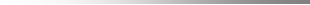 Since October 2013: Software Developer at Logical Steps Interactive Solution (P) Ltd. Interests and Hobbies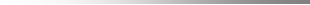 DrivingWatching moviesMusicPhotography and EditingTraveling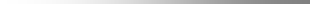 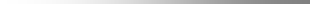 DeclarationI hereby declare that the above furnished information is true to best of my knowledge and belief.